Discorso indirettoTrasforma il discorso diretto in discorso indiretto:Top of Form1 Franco dice: 'Non mi piace il cinema.'  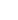 2 Giulio ci chiede: 'Viaggerete con il treno?'  3 Ci chiesero: 'Perché non venite a cena con noi?'  4 Maria rispose: 'mi sono laureata a giugno.'  5 Ci spiegarono: 'Abbiamo vissuto in Francia per tanti anni.'  6 Marco chiede a Pio: 'Ti iscriverai al corso di nuoto?'  7 Risposero: 'Andremo al mare.'  8 Mi hai risposto: 'Non trovo la soluzione del problema.'  9 Giulia mi rispose: 'Non potrò venire alla tua festa.'  10 Dissero: 'Studieremo molto per superare gli esami.'Esercizi: Trasforma in indiretto il discorso diretto e viceversa: 1. Lucrezia ha ordinato al cane di uscire dal soggiorno. 2. L'investigatore riferì al cliente di aver scoperto l'inganno ordito ai suoi danni da una società fantasma. 3. Elisabetta ha ipotizzato che gli invitati abbiano avuto un contrattempo. 4. Costanza replicò che l'idea di partire non l'aveva sfiorata neanche per un momento. 5. Eleonora suggerì che avrebbero potuto prendere il treno fino a Torino. 6. Silvia mi disse che desiderava rimanere da sola. 7. Michele ha domandato di chi è la macchina rossa parcheggiata davanti al cancello. 8. Paolo l'ha invitata a seguirlo all'interno della serra. 9. Simone confermò di averla trovata poco prima in piazza Cavour. 10. Pietro disse che la ragione per la quale si separava dal suo socio in affari era più che valida. 11. Virginia raccontò di aver vissuto la terribile esperienza di un atterraggio di fortuna. 1. Chiara sussurrò: «Non credo di poter resistere a lungo in una posizione così scomoda». 2. «Levatevi dalla piattaforma!» ha urlato l'operaio addetto alla gru. 3. «Hai saputo della promozione a capoufficio di Walter?» mi domandò Luigi. E aggiunse: «Non penso che sia all'altezza di tale incarico». 4. L'albergatore ripeteva con voce gracchiante: «Non ci sono altri posti dove andare, signore» aumentando il malumore di Stefano. 5. Marta sentenziò: «Ormai quello che è fatto è fatto». 6. «Sofia non mi pare particolarmente affranta dal suo recente divorzio» ha commentato Beatrice ridacchiando; «ieri sera l'ho incontrata in uno dei migliori ristoranti della città in compagnia di un affascinante sconosciuto». 7. «Non ho temuto nemmeno per un istante di perdere l'affetto dei miei amici» ha risposto Francesca con semplicità. 8. «Laura non c'è» replicò asciutta la signora Neviani. 9. Nicola chiese a Luca: «Credi che dovremmo andare a trovare Alberto?». 10. «Voglio sapere tutta la verità» le disse Cesare guardandola negli occhi. Adattato da M. Sensini, La lingua e i testi,-Il discorso diretto ed indiretto, Mondadori, Milano 2006Bottom of Form